                                             ООО «Акфа тур»Реестровый номер РТО 012625                                                   ИНН/КПП 2721115241/272101001, ОКПО 73663369»»»»»»»»»»»»»»»»»»»»»»»»»»»»»»»»»»»»»»»»»»»»»»»»»»»680000, г. Хабаровск, ул. Тургенева,74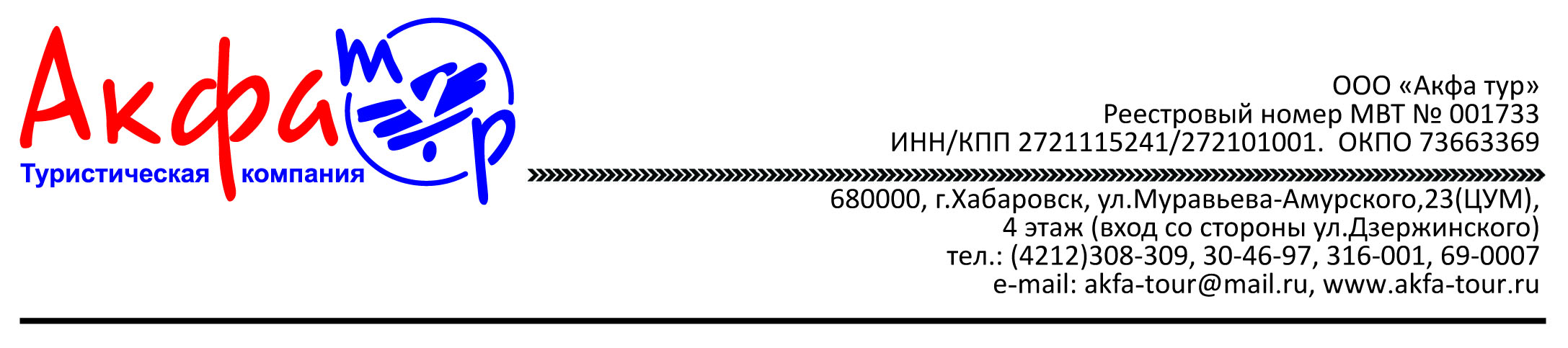 Тел.: (4212) 308 – 309,  316 – 001, 69 – 0007e-mail: info@akfa-tour.ru, www.akfa-tour.ruТУР:  ВЛАДИВОСТОК WEEKENDS    5 ДНЕЙ /4 НОЧИСтоимость тура на человека при  2-х местном размещении  / Группа от 2-х человек В стоимость включено:Ж/Д билеты Хабаровск – Владивосток – Хабаровск (плацкарт)                                                                    * по желанию возможен другой поезд или купе Проживание в выбранном отеле:  2--х местные номера (2 ночи)Завтрак в отеле Экскурсии по программе тура 1 день - четверг18:32 Отправление из г.Хабаровска в г. Владивосток                                                     поезд №352 2 день – пятница 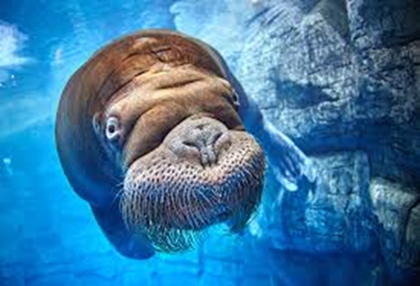 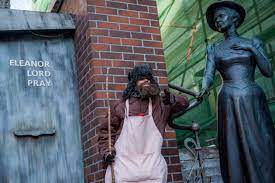 09:10 Прибытие в  г.Владивосток.10:00 Автобусная  экскурсия  в Океанариум ( 4, 5 часа )                                                      Посетите крупнейший океанариум страны, где обитают различные морские и речные обитатели, тропический лес с водопадом и живыми орхидеями. Посещение шоу Дельфинов и осмотр экспозиций океанариума. В Приморском океанариуме посетители смогут познакомиться с масштабными экспозициями, отражающими представления о рождении вселенной, эволюции жизни в Океане, а также с современным разнообразием жизни в пресных и морских водах нашей планеты.15:00 Заселение в  выбранный отель, свободное  время 18.00-20.00  Вечерняя  экскурсия  ( пешеходная  )                                                       Тени Миллионки» – мистическая прогулка, участникам которой предложено отправится на прогулку по путанным улицам старого Владивостока, погрузиться в историю китайского квартала и стать частью разворачивающихся событий 110 лет назад. Миллионка. Слово с сотней смыслов для жителей Владивостока. Китайский квартал прямо в центре портового города. С неповторимой историей, мифами и легендами. По сей день хранящий таинственную атмосферу двойной жизни и непрерывного течения времени. Приглашаем каждого отправится обратно во времени. Услышать голоса улиц, почуять запахи рынка, поразиться узким дорожкам, испещряющим квартал. Здесь до сих пор присутствует тот самый «дух Азии» и спрятано «то самое золото Миллионки». 2 день – суббота 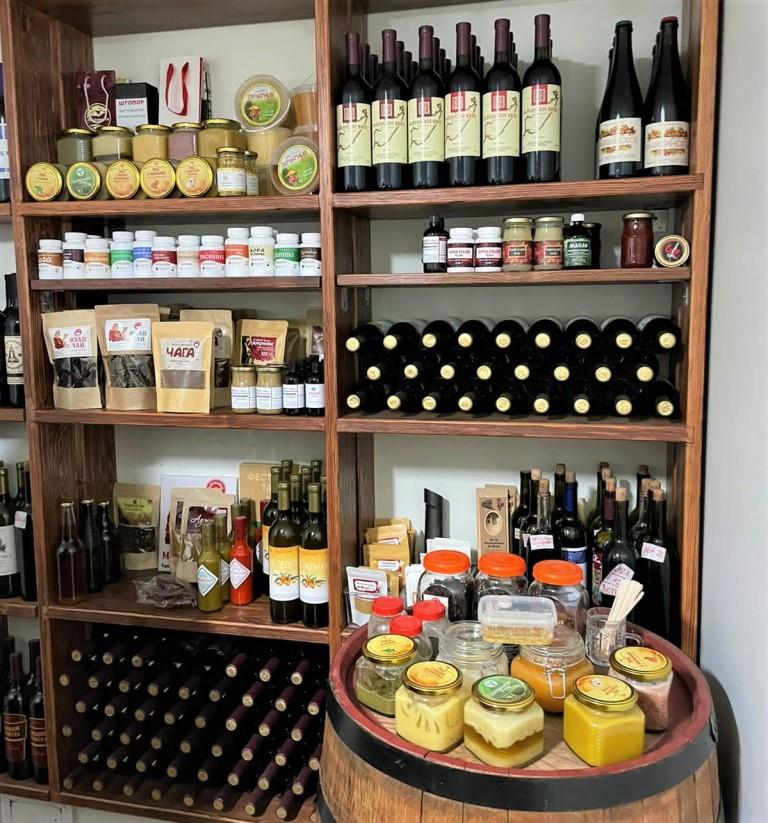 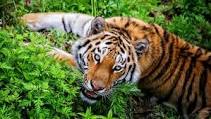 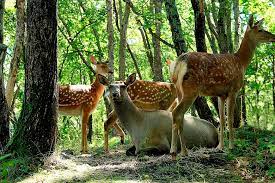 Завтрак в отеле09:30 Автобусная экскурсия в гости к сомелье  (  6 часов)                             Знакомство с приморским виноделием на винодельне «Майхинское».Во время экскурсии непосредственно из уст винодела вы узнаете о процессе изготовления вина, как правильно раскрыть для себя букеты, содержащиеся во вкусах местного биологического вина, плоды которому подарила приморская земля. Здесь вы сможете не просто послушать и посмотреть, но и продегустировать и увезти с собой понравившиеся вам продукты и напитки.  Маршрут экскурсии: Корабельная набережная 36 причал ("Центр морского туризма", напротив подводной лодки С-56) – с.Анисимовка - Центральная площадь города Владивостока.либо на выбор 10:00 Автобусная экскурсия  Приморское  сафари ( 8 часов)Посмотреть на тигров без решёток и вольеров, свободно гуляющих в лесу, покормить с руки пятнистых оленей и косуль, увидеть единственного на всем Дальнем Востоке лигра — необычную помесь льва и тигра — всё это можно сделать в сафари-парке. Звери здесь живут без клеток, в просторных парках — отгороженных участках леса, в компании деревьев и растений. Всего на территории 9 парков: тигров, копытных, леопардов, медведей, хищных зверей, птиц, львов, рысей и пумы. Во время экскурсии мы посетим каждый из них.На обратном маршруте заезд в Арт парк "Штыковские пруды" с посещением парка в течение 1,5 часов. Вас ждёт более 40 арт-объектов и фото-зон. чаше - открытая и закрытая горка - для смелых и активных. Билеты во все парки в Сафари парке включены в стоимость. Входные билеты в Арт Парк Штыковские пруды предоставляются бонусом от компании. Все дополнительные расходы внутри Арт парка Штыковские пруды оплачиваются клиентом самостоятельно. 4 день – воскресенье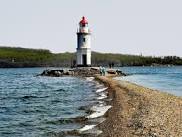 08:00-09:30  Завтрак в отеле.10.00- 13.00 Автобусная экскурсия  Путеводная звезда – экскурсия по городу, 6 маяков  в одной экскурсии, самый  развернутый  маршрут  и море интересного  о г. Владивосток- это все о нашей авторской экскурсии с рассказом  о самых важных  морских светофорах  Владивостока.                                                                                              Свободное время . Выезд поездом 351  в Хабаровск в  17.205 день- понедельник 06.58  Прибытие в Хабаровск Проживание в отеле «Тайм  3*» «Мина 3*»Проживание в отеле «Тайм  3*» «Мина 3*»Взрослый19 900 рубПенсионер 18 400 руб Школьник 16 800 рубПроживание в отеле «Астория  3*», «Жемчужина 3*»Проживание в отеле «Астория  3*», «Жемчужина 3*»Взрослый21 500 рубПенсионер19 900 рубШкольник18 300 рубПроживание в отеле «Новотель 4*»Проживание в отеле «Новотель 4*»Взрослый23 800 рубПенсионер22 800 рубШкольник21 200 руб